Р А С П О Р Я Ж Е Н И Еот   29.01.2016   № 179-рг. МайкопО проведении конкурса на замещение вакантных должностей муниципальной службы в Администрации муниципального образования «Город Майкоп»В соответствии со статьей 17 Федерального закона от 02.03.2007 № 25-ФЗ «О муниципальной службе в Российской Федерации», статьей 13 Закона Республики Адыгея от 8 апреля 2008 г. № 166«О муниципальной службе в Республике Адыгея», Положением о порядке проведения конкурса на замещение вакантных должностей муниципальной службы в муниципальном образовании «Город Майкоп», утвержденным Решением Совета народных депутатов муниципального образования Город Майкоп» от 29.07.2009 № 158-рс/400:1.Провести конкурс на замещение вакантных должностей муниципальной службы Администрации муниципального образования «Город Майкоп» (далее – конкурс):- главного специалиста отдела прогнозирования и анализа доходов бюджета Финансового управления;- ведущего специалиста отдела гражданской защиты Управления по чрезвычайным ситуациям;- ведущего специалиста отдела финансово-экономического мониторинга Комитета по экономике Администрации;- ведущего специалиста Управления по работе с территориями;- ведущего специалиста отдела земельных отношений Комитета по управлению имуществом.2.Отделу кадров Управления делами организовать работу по приему от граждан (муниципальных служащих) документов, необходимых для участия в конкурсе.3.Опубликовать объявление о проведении конкурса и приеме документов для участия в конкурсе в газете «Майкопские новости» (приложение № 1), а также разместить объявление о проведении конкурса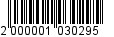 и приеме документов для участия в конкурсе на официальном сайте Администрации муниципального образования «Город Майкоп» в сети Интернет (приложение№2).4.Распоряжение «О проведении конкурса на замещение вакантных должностей муниципальной службы в Администрации муниципального образования «Город Майкоп» вступает в силу со дня его опубликования.И.о. Главы муниципального образования «Город Майкоп»                                                                           С.В. Стельмах                                                                          Администрация муниципального 
образования «Город Майкоп»Республики Адыгея 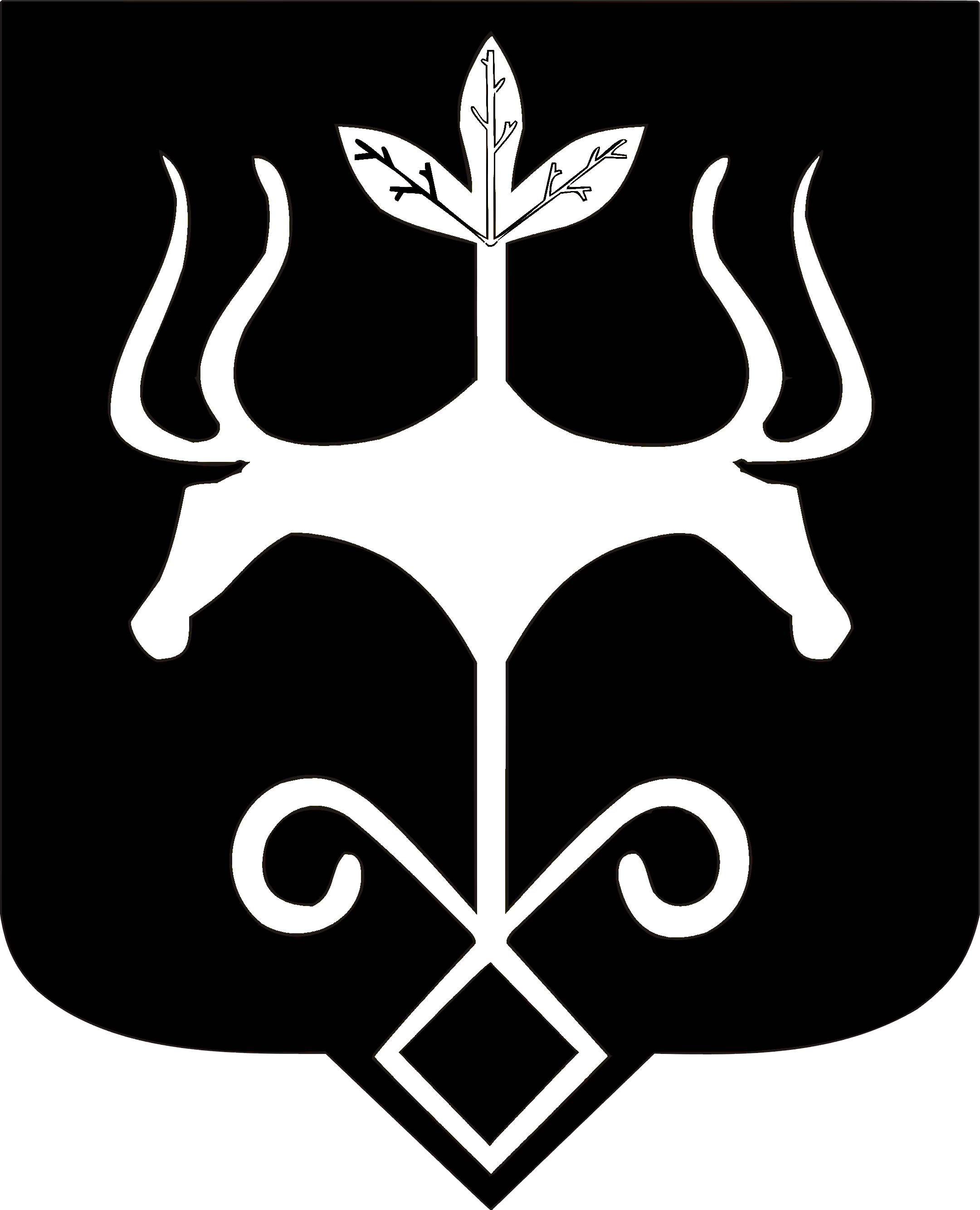 Адыгэ Республикэммуниципальнэ образованиеу 
«Къалэу Мыекъуапэ» и Администрацие